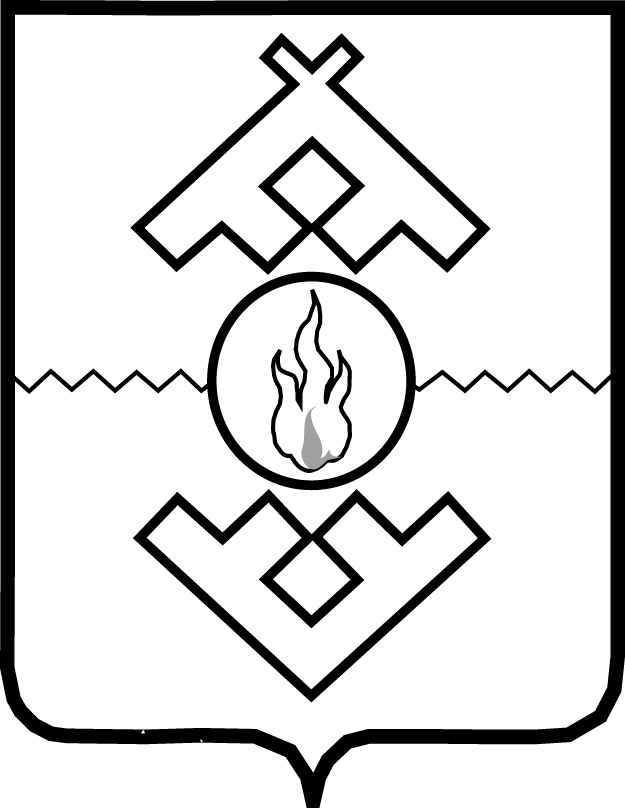 Департамент образования, культуры и спортаНенецкого автономного округаПРИКАЗот ____________ 2016 г. № ___г. Нарьян-МарОб утверждении Положения
об оплате труда лиц, замещающих в Департаменте образования, культуры и спортаНенецкого автономного округа должности, не относящиеся к должностям
государственной гражданской службыВ соответствии с постановлением Администрации Ненецкого автономного округа от 11.08.2016 № 260-п «О совершенствовании систем оплаты труда работников государственных учреждений Ненецкого автономного округа», постановлением Администрации Ненецкого автономного округа от 
09.11.2016 № 355-п «Об оплате труда лиц, замещающих в государственных органах Ненецкого автономного округа должности, не относящиеся к должностям государственной гражданской службы, и о внесении изменений в постановление Администрации Ненецкого автономного округа от  11.08.2016 № 260-п» ПРИКАЗЫВАЮ:1. Утвердить Положение об оплате труда лиц, замещающих в  Департаменте образования, культуры и спорта Ненецкого автономного округе должности, не относящиеся к должностям государственной гражданской службы согласно Приложению. 2. Признать утратившим силу приказ Департамента образования, культуры и спорта Ненецкого автономного округа от 11.03.2016 № 21 «Об утверждении Положения об оплате труда лиц, замещающих в Департаменте образования, культуры и спорта Ненецкого автономного округа должности, не относящиеся к должностям государственной гражданской службы».3. Настоящий приказ вступает в силу с 1 января 2017 года, но не ранее чем через десять дней после его официального опубликования.Исполняющий обязанностируководителя Департамента                                                                              Л.В. ГущинаПриложениек приказу Департамента образования, культуры и спорта Ненецкого автономного округа от __.__.2016 № ___ «Об утверждении Положения об оплате труда лиц, замещающих в Департаменте образования, культуры и спорта Ненецкого автономного округа должности, не относящиеся к должностям государственной гражданской службы»Положение об оплате труда лиц, замещающих вДепартаменте образования, культуры и спортаНенецкого автономного округадолжности, не относящиеся к должностям
государственной гражданской службыРаздел IОбщие положения1. Настоящее Положение разработано в соответствии со статьями 135, 144 и 145 Трудового кодекса Российской Федерации, пунктом 5 статьи 85 Бюджетного кодекса Российской Федерации, статьями 1, 5, 5.3, 6.1 закона Ненецкого автономного округа от 30.10.2004 N 522-оз «Об оплате труда работников государственных учреждений Ненецкого автономного округа», постановлением Администрации Ненецкого автономного округа от 11.08.2016 N 260-п «О совершенствовании систем оплаты труда работников государственных учреждений Ненецкого автономного округа» (далее - постановление Администрации Ненецкого автономного округа от 11.08.2016 N 260-п).2. Настоящее положение устанавливает систему оплаты труда лиц, замещающих в Департаменте образования, культуры и спорта Ненецкого автономного округа (далее соответственно – Положение, Департамент) должности, не относящиеся к должностям государственной гражданской службы (далее – работники), в том числе:порядок установления окладов (должностных окладов) работников Департамента;порядок и условия установления выплат компенсационного характера;порядок и условия установления выплат стимулирующего характера;другие вопросы оплаты труда.3. Системы оплаты труда работников Департамента устанавливаются с учетом:единого тарифно-квалификационного справочника работ и профессий рабочих и единого квалификационного справочника должностей руководителей, специалистов и служащих либо профессиональных стандартов;профессиональных квалификационных групп, утверждаемых федеральным органом исполнительной власти, осуществляющим функции по выработке государственной политики и нормативно-правовому регулированию в сфере труда;государственных гарантий по оплате труда;рекомендаций Российской трехсторонней комиссии по регулированию социально-трудовых отношений;мнения представительного органа работников;Положения об установлении систем оплаты труда работников государственных учреждений Ненецкого автономного округа, утвержденного постановлением Администрации Ненецкого автономного округа от 11.08.2016 N 260-п;настоящего Положения.4. Система оплаты труда работников Департамента включает в себя размеры окладов (должностных окладов), выплаты компенсационного и стимулирующего характера.5. Заработная плата работников максимальным размером не ограничивается.6. Оплата труда работников, занятых по совместительству, а также на условиях неполного рабочего времени, производится пропорционально отработанному времени. Определение размеров заработной платы по основной должности, а также по должности, занимаемой в порядке совместительства, производится раздельно по каждой из должностей.7. Штатное расписание работников Департамента утверждается руководителем Департамента, после согласования заместителем губернатора Ненецкого автономного округа в области управления финансами и первым заместителем губернатора Ненецкого автономного округа, и включает в себя все должности работников Департамента и размеры окладов (должностных окладов).8. Фонд оплаты труда работников Департамента формируется на финансовый год исходя из объема бюджетных ассигнований, предоставляемых Департаменту из окружного бюджета, и соответствующих лимитов бюджетных обязательств в части оплаты труда работников Департамента в соответствии с порядком формирования фонда оплаты труда лиц, замещающих в государственных органах Ненецкого автономного округа должности, не относящиеся к должностям государственной гражданской службы, утвержденным постановлением Администрации Ненецкого автономного округа. Раздел IIПорядок установления окладов (должностных) окладов9. Окладом (должностным окладом) является фиксированный размер оплаты труда работника за исполнение трудовых (должностных) обязанностей определенной сложности за календарный месяц без учета компенсационных и стимулирующих выплат. 10. Размер оклада (должностного оклада) устанавливается работнику трудовым  договором в соответствии с: размерами должностных окладов (ставок) по профессиональным квалификационным группам общеотраслевых должностей руководителей, специалистов и служащих государственных казенных учреждений Ненецкого автономного округа, органов государственной власти Ненецкого автономного округа (для должностей, не отнесенных к должностям государственной гражданской службы), Территориального фонда обязательного медицинского страхования Ненецкого автономного округа, утвержденными постановлением Администрации Ненецкого автономного округа от 11.08.2016 № 260-п.  размерами окладов (должностных окладов) по профессиональным квалификационным группам общеотраслевых должностей руководителей, специалистов и служащих (профессий рабочий) государственных органов Ненецкого автономного округа, утвержденными постановлением Администрации Ненецкого автономного округа от 09.11.2016 № 335-п.  Размеры окладов (должностных окладов) по должностям работников Департамента по профессиональным квалификационным группам общеотраслевых должностей руководителей, специалистов и служащих, устанавливаются согласно Приложению 1 к настоящему Положению.  11. Отнесение должностей работников Департамента к профессиональным квалификационным группам осуществляется в соответствии с приказами Министерства  здравоохранения и социального развития Российской Федерации от 29.05.2008 № 247н «Об утверждении профессиональных квалификационных групп общеотраслевых должностей руководителей, специалистов и служащих», 29.05.2008 № 248н «Об утверждении профессиональных квалификационных групп общеотраслевых профессий рабочих».Раздел IIIПорядок и условия установления выплат
компенсационного характера12. Выплаты компенсационного характера, размеры и условия их применения устанавливаются для работников Департамента нормативными актами Департамента в соответствии с трудовым законодательством Российской Федерации, иными нормативными актами Российской Федерации и Ненецкого автономного округа, содержащими нормы трудового права, Положением об оплате труда, Перечнем видов выплат компенсационного и стимулирующего характера в государственных учреждениях Ненецкого автономного округа от 11.08.2016 № 260-п (далее - Перечень видов выплат компенсационного и стимулирующего характера) и настоящим Положением.  13. Выплаты компенсационного характера (за исключением выплат за работу в местностях с особыми климатическими условиями) устанавливаются в процентном соотношении к окладу (должностному окладу) или в абсолютном значении, если иное не установлено законодательством Российской Федерации или Ненецкого автономного округа.Размер и порядок применения выплат компенсационного характера работникам, занятым в местностях с особыми климатическими условиями (районный коэффициент, надбавка за стаж работы в районах Крайнего Севера и приравненных к ним местностях), устанавливаются в соответствии законодательством Российской Федерации и Ненецкого автономного округа.14. К выплатам работникам, занятым на тяжелых работах, работах с вредными и (или) опасными условиями труда и иными условиями труда, относятся выплаты работникам, занятым на тяжелых работах, работах с вредными и (или) опасными условиями труда, которые устанавливаются или отменяются по результатам проведения специальной оценки условий труда, если иное не установлено нормативными правовыми актами Российской Федерации и Ненецкого автономного округа. Данные выплаты устанавливаются в соответствии со статьей 147 Трудового кодекса Российской Федерации.15. Доплаты за работу в условиях, отклоняющихся от нормальных (при выполнении работ различной квалификации, совмещении профессий (должностей), расширении зон обслуживания, увеличении объема работы или исполнении обязанностей временно отсутствующего работника, сверхурочной работе, работе в ночное время, выходные и нерабочие праздничные дни и при выполнении работ в других условиях, отклоняющихся от нормальных) производится в следующем порядке:1) доплата за работу в ночное время (с 22 до 6 часов) производится работникам в размере от 20 до 40 процентов части оклада (должностного оклада) за каждый час работы работника.Расчет части оклада (должностного оклада) за каждый час работы определяется путем деления оклада (должностного оклада) работника на количество рабочих часов по календарю в данном месяце.2) доплаты за совмещение профессий (должностей), за расширение зон обслуживания, за увеличение объема работы производятся работникам в соответствии со статьей 151 Трудового кодекса Российской Федерации и не могут превышать 30 процентов оклада (должностного оклада) по должности, замещаемой в соответствии с трудовым договором.Размер конкретной доплаты и срок, на который она устанавливается, определяются по соглашению сторон трудового договора с учетом содержания и (или) объема дополнительной работы.3) доплата за исполнение обязанностей временно отсутствующего работника без освобождения от работы, определенной трудовым договором, производится работнику в соответствии со статьей 151 Трудового кодекса Российской Федерации.Размер доплаты и срок, на который она устанавливается, определяются по соглашению сторон трудового договора с учетом содержания и (или) объема дополнительной работы.4) доплата за сверхурочную работу производится в соответствии со статьей 152 Трудового кодекса Российской Федерации.5) доплата за работу в выходные и нерабочие праздничные дни производится в соответствии со статьей 153 Трудового кодекса Российской Федерации.6) работникам, которым с их согласия вводится рабочий день с разделением смены на части (с перерывом в работе свыше 2 часов), устанавливается доплата в размере до 30 процентов оклада (должностного оклада).16. Надбавки за работу со сведениями, составляющими государственную тайну, их засекречиванием и рассекречиванием, а также с шифрами  устанавливаются в соответствии с законодательством Российской Федерации.17. Размеры выплат компенсационного характера не могут быть ниже размеров установленных трудовым законодательством, иными нормативными правовыми актами Российской Федерации, содержащими нормы трудового права, коллективными договорами, соглашениями.Раздел IVПорядок и условия установления выплат
стимулирующего характера18. Выплаты стимулирующего характера, размеры и условия их применения устанавливаются для работников Департамента в соответствии с Перечнем видов выплат компенсационного и стимулирующего характера и с учетом показателей  эффективности деятельности работника. 19. Выплаты стимулирующего характера устанавливаются  работникам в целях повышения мотивации работника к качественному труду и поощрения за высокие результаты его труда.20. Разработка показателей и критериев оценки эффективности деятельности работников осуществляется с учетом следующих принципов:объективности – размер вознаграждения работника должен определяться на основе объективной оценки результатов его труда;предсказуемости – работник должен знать, какое вознаграждение он получит в зависимости от результатов своего труда;адекватности – вознаграждение должно быть адекватно трудовому вкладу каждого работника в результат деятельности государственного органа, его опыту и уровню квалификации;своевременности – вознаграждение должно следовать за достижением результата;прозрачности – правила определения вознаграждения должны быть понятны каждому работнику. 21. Размеры выплат стимулирующего характера определяются в процентах от размера оклада (должностного оклада) или в абсолютном значении.22. Установление выплат стимулирующего характера осуществляется по решению руководителя Департамента в пределах фонда оплаты труда работников Департамента.23. К выплатам за стаж работы, выслугу лет относится надбавка за стаж работы, устанавливаемая работникам в соответствии с законом Ненецкого автономного округа от 11.12.2002 № 384-оз «О надбавках за стаж работы работникам бюджетной сферы в Ненецком автономном округе» в размере от 10 до 30 процентов оклада (должностного оклада). 24. К выплатам за интенсивность и высокие результаты работы относится надбавка за интенсивность и высокие результаты работы, которая устанавливается на определенный период (в пределах финансового года). При установлении надбавки учитываются:напряженность (интенсивность) работы (количество проведенных плановых мероприятий, внеплановых мероприятий, выполнение поручений в кратчайшие сроки и т.д.);сложность;участие в выполнении важных работ, мероприятий;обеспечение безаварийной, безотказной и бесперебойной работы;высокие результаты работы;непосредственное участие в реализации национальных проектов, государственных программ Российской Федерации, государственных программ Ненецкого автономного округа.Размер надбавки определяется работодателем (представителем работодателя) и не может превышать предельные размеры, установленные Приложением 2 к настоящему Положению.25. Премией является поощрительная выплата за качественный, добросовестный, эффективный труд при исполнении работником своих трудовых обязанностей, возложенных на него трудовым договором.Премирование работников производится в целях поощрения работников за общие результаты труда по итогам работы за установленный период, а также в целях усиления их материальной заинтересованности в улучшении результатов своей деятельности.Премиальные выплаты осуществляются по итогам работы за месяц, а также за выполнение особо важных и сложных работ.26. Премия по итогам работы за месяц выплачивается каждому работнику при условии качественного, эффективного и добросовестного исполнения им своих должностных обязанностей, за исключением случаев, указанных в настоящем Положении. Размер премии в процентах от оклада (должностного оклада) устанавливается в размере до 25 процентов от оклада (должностного оклада) работника. При наличии нарушений трудовой дисциплины, фактов недобросовестного исполнения должностных обязанностей, в том числе подтвержденных обоснованными жалобами, а также наличия дисциплинарного взыскания в отчетном месяце премия по итогам работы за месяц может быть уменьшена или не выплачивается.Вне зависимости от применения к работнику мер дисциплинарного взыскания премия по итогам работы за месяц не выплачивается при установлении факта грубого нарушения трудовой дисциплины, в том числе:прогула, то есть отсутствия на рабочем месте без уважительных причин в течение всего рабочего дня (смены), независимо от его (ее) продолжительности, а также в случае отсутствия на рабочем месте без уважительных причин более четырех часов подряд в течение рабочего дня (смены);появления работника на работе (на своем рабочем месте либо на территории, где по поручению работодателя работник должен выполнять трудовую функцию) в состоянии алкогольного, наркотического или иного токсического опьянения;разглашения охраняемой законом тайны (государственной, коммерческой, служебной и иной), ставшей известной работнику в связи с исполнением им трудовых обязанностей, в том числе разглашения персональных данных другого работника;совершения по месту работы хищения (в том числе мелкого) чужого имущества, растраты, умышленного его уничтожения или повреждения, установленных вступившим в законную силу приговором суда или постановлением судьи, органа, должностного лица, уполномоченных рассматривать дела об административных правонарушениях;установленного комиссией по охране труда или уполномоченным по охране труда нарушения работником требований охраны труда, если это нарушение повлекло за собой тяжкие последствия (несчастный случай на производстве, авария, катастрофа) либо заведомо создавало реальную угрозу наступления таких последствий.Выплата премии по итогам работы за месяц за текущий месяц (премируемый период) производится в следующем месяце.27. Премия за выполнение особо важных и сложных работ выплачивается единовременно по итогам выполнения работником данных работ при наличии экономии фонда оплаты труда. Выплата указанной премии может быть приурочена к профессиональным праздникам.28. Выплата за наличие ученых степеней, почетных званий производится работникам, которым присвоена ученая степень, почетное звание Российской Федерации по основному профилю профессиональной деятельности.Выплата за наличие ученой степени кандидата наук производится в размере не более 5 процентов оклада (должностного оклада), доктора наук - не более 10 процентов оклада (должностного оклада).Выплата за наличие почетного звания Российской Федерации по основному профилю профессиональной деятельности производится в размере не более 15 процентов оклада (должностного оклада).Работникам, имеющим несколько ученых степеней (почетных званий), выплата производится за одну ученую степень (почетное звание).29. Молодым специалистам, окончившим образовательные организации высшего образования и профессиональные образовательные организации, имеющие государственную аккредитацию (далее - образовательные организации), впервые приступившим к исполнению трудовых обязанностей по специальности в течение трех лет после окончания образовательной организации, устанавливается надбавка в размере до 30 процентов оклада (должностного оклада) по основной работе сроком на три года со дня заключения трудового договора, за исключением случаев, указанных в настоящем пункте.Молодым специалистам, не приступившим к работе в год окончания образовательной организации в связи с беременностью и родами, уходом за ребенком до достижения им возраста трех лет, призывом на военную службу или направлением на альтернативную гражданскую службу, в связи с временной нетрудоспособностью, невозможностью трудоустройства по полученной специальности при условии регистрации в качестве безработных в органах службы занятости населения, надбавка устанавливается сроком на три года со дня заключения трудового договора при условии представления документов, подтверждающих указанные периоды, и трудоустройства в течение трех месяцев после их окончания. В случае, если молодой специалист приступил к работе по истечении трех месяцев после окончания указанных периодов, надбавка устанавливается со дня заключения трудового договора до истечения трех лет после окончания указанных периодов.Молодым специалистам, не приступившим к работе в год окончания образовательной организации по причинам, не предусмотренным абзацем вторым настоящего пункта, надбавка устанавливается со дня заключения трудового договора до истечения трех лет после окончания образовательной организации.Раздел VДругие вопросы оплаты труда30. Работникам один раз в год выплачивается материальная помощь к отпуску в размере одного оклада (должностного оклада), ставки заработной платы с применением к нему районного коэффициента и процентной надбавки за стаж работы в районах Крайнего Севера и приравненных к ним местностях.Выплата материальной помощи в первый год работы осуществляется пропорционально полным месяцам, прошедшим с даты приема работника на работу до окончания календарного года.Материальная помощь к отпуску не включается в расчет средней заработной платы.31. Работникам в пределах фонда оплаты труда может быть оказана иная материальная помощь в следующих случаях:заключение брака - не более 5 000 рублей;рождение ребенка - не более 5 000 рублей;смерть близкого родственника (родители, дети, муж (жена), родные братья и сестры) - не более 25 000 рублей;иные непредвиденные обстоятельства.Решение об оказании иной материальной помощи и ее конкретных размерах принимает руководитель Департамента на основании письменного заявления работника.К заявлению о выплате материальной помощи прилагаются документы, подтверждающие наступление обстоятельств, указанных в настоящем пункте, (справки, счета, медицинские заключения, путевки, свидетельства об актах гражданского состояния и пр.).Начисление и выплата районного коэффициента и процентной надбавки к заработной плате за стаж работы в районах Крайнего Севера и приравненных к ним местностях на материальную помощь, предусмотренную настоящим пунктом, не осуществляется.32. Размеры окладов (должностных окладов) работников ежегодно увеличиваются (индексируются) в соответствии с законом Ненецкого автономного округа об окружном бюджете на соответствующий год с учетом уровня инфляции (потребительских цен). Увеличение (индексация) размеров окладов (должностных окладов) по должностям и профессиям работников производится в соответствии с законодательством Ненецкого автономного округа.33. Работодатель (представитель работодателя) обязан ознакомить работников под роспись с положениями коллективного договора, локальными нормативными актами, устанавливающими систему оплаты труда, непосредственно после их принятия (внесения в них изменений и (или) дополнений), а работников, принимаемых на работу, - до подписания трудового договора.О предстоящих изменениях условий оплаты труда, а также о причинах, вызвавших необходимость таких изменений, работодатель (представитель работодателя) в соответствии со статьей 74 Трудового кодекса Российской Федерации обязан уведомить работника в письменной форме не позднее чем за два месяца с указанием в уведомлении размера заработной платы и составляющих ее выплат.В случае согласия работника на продолжение работы в новых условиях работодатель (представитель работодателя) заключает с ним дополнительное соглашение к трудовому договору с указанием этих условий.                                                                                        Приложение 1к Положению об оплате труда лиц, замещающих в Департаменте образования, культуры и спорта Ненецкого автономного округа должности, не относящиеся к должностям государственной гражданской службыРазмеры окладов (должностных окладов) по должностям работников Департамента по профессиональным квалификационным группам общеотраслевых должностей _______________Приложение 2к Положению об оплате труда лиц, замещающих в Департаменте образования, культуры и спорта Ненецкого автономного округа должности, не относящиеся к должностям государственной гражданской службыПредельные размеры надбавки за интенсивность и высокие результаты работы_____________№п/пНаименование должностиРазмеры окладов (должностных окладов), рублей1. Делопроизводитель75002. Документовед125503. Менеджер12550№п/пДолжность Предельный размер надбавки, %1. Делопроизводитель 1602. Документовед1603. Менеджер 160